Year 3 information sheetLesson 1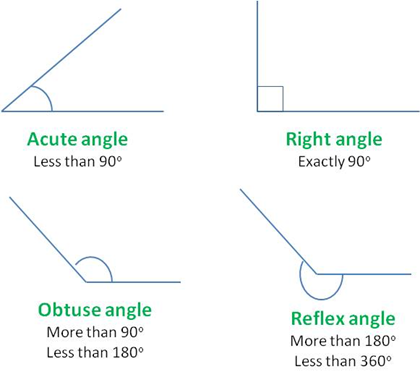 Lesson 2Right angles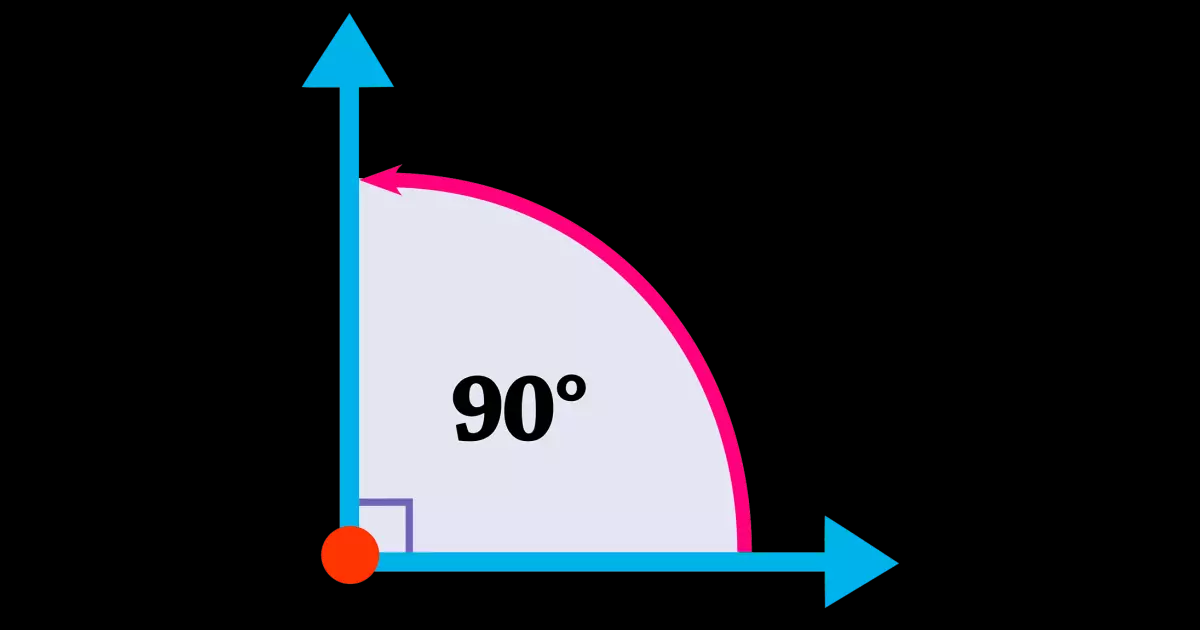 MATHS  Year  3 WB 22.6.20I can recognise and compare angles and describe its turn I can identify right anglesLesson 1 In this lesson, we are going to be looking at angles.SHOW –watch your learning video which reminds us what angles are.https://www.bbc.co.uk/bitesize/topics/zb6tyrd/articles/zg68k7hDO –  activity sheet lesson 1Maths no problem text Book B page 135 – 144Activity sheet answersLesson 2This lesson is about right anglesSHOW - Look on this video is a great tip for seeing if an angle is greater or less than a right angle.https://www.youtube.com/watch?v=oyQstqJ6AxoDO - Activity sheets lesson 2Maths no Problem Text book B page 145Activity sheet answersLesson 3 and 4 In this lesson, you will be comparing anglesSHOW – watch your learning video which will recap angles and then look at comparing angles.DO - Activity sheets lesson 3Maths no problem Text Book B page 146- 154Activity sheet answersTHINK   EXPLAIN   SOLVEHere are some great challenge questions for our school maths modelActivity SheetAdditional tasks and resourcesTT Rockstars – continue with your daily access to TT Rockstars.  The highest scoring class will go on facebook each week so come on year 5!Numbots – maths games and activitiesGame of the week:This weeks game is to listen and learn the angles rock song.  Get rockin!https://www.youtube.com/watch?v=NVuMULQjb3o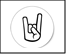 